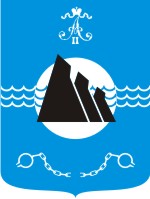 КОНРОЛЬНО-СЧЕТНАЯ ПАЛАТАГОРОДСКОГО ОКРУГА«АЛЕКСАНДРОВСК-САХАЛИНСКИЙ РАЙОН»РАСПОРЯЖЕНИЕ  №  8 - рВ соответствии с Федеральным законом от 31.07.2020 года № 259-ФЗ "О противодействии коррупции", во исполнение Протеста Александровск-Сахалинской городской прокуратуры от 31.03.2021 № 7-54-2021:Пункт 1 Порядка представления гражданами, претендующими на замещение должностей муниципальной службы, и муниципальными служащими сведений о доходах, расходах, об имуществе и обязательствах имущественного характера, утвержденного распоряжением Контрольно-счетной палаты городского округа «Александровск-Сахалинский район» от 17.06.2020 года № 10-р, дополнить предложением следующего содержания:"Для целей настоящего порядка используются понятия и определения в значениях, установленных Федеральным законом от 31.07.2020 года № 259-ФЗ "О противодействии коррупции".Председательконтрольно-счетной палаты				   В.В. Исаев  28.04.2021 г.О внесении дополнения в Порядок представления гражданами, претендующими на замещение должностей муниципальной службы, и муниципальными служащими сведений о доходах, расходах, об имуществе и обязательствах имущественного характера